                                                     УТВЕРЖДАЮ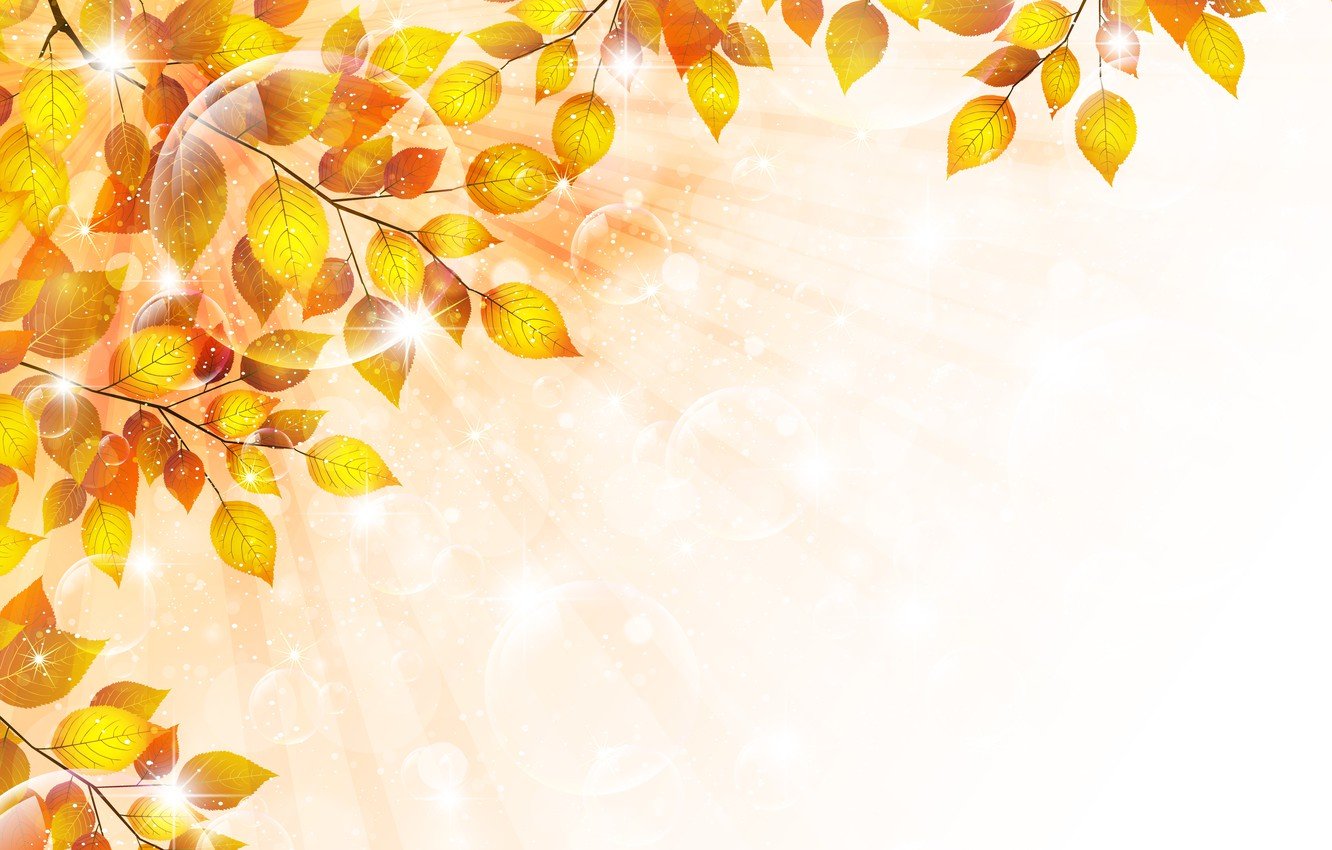           		      Директор ГУО «Средняя школа        д. Клейники им. Ю.В. Харитончика»                                                                                    ______________ В.Н. Терлицкий                                                                       «____»___________2022План воспитательных мероприятий на осенние каникулыв рамках областной профилактической акции «Полезные каникулы» (31.10.2022 – 05.11.2022)Составил :      Заместитель директора по воспитательной работе			      			О.В. ТимоховаДата мероприятияВремя проведенияНазвание мероприятияКлассыОтветственные31.10.2022Понедельник09.00-16.00Работа осеннего оздоровительного лагеря по отдельному плану 1-еФедюк О.В., Балюк Ю.С.31.10.2022Понедельник10.30Викторина «Осень- очей очарований»2-3Горбацкая Т.Д.31.10.2022Понедельник10.00Участие в проекте «Мы – для детей» г.Минск9Шутович Е.В., Маташук С.С.31.10.2022Понедельник10.30Кинокомната (просмотр фильма на иностранном языке)5-11Петрочук Н.В.01.11.2022Вторник09.00-16.00Работа осеннего оздоровительного лагеря по отдельному плану1-еФедюк О.В., Балюк Ю.С.01.11.2022Вторник10.00Экскурсия в музей при БРГУ5-еБурлака Д.А., Лазеба Т.Д., Дуб И.В.01.11.2022Вторник18.00Посещение Брестского драмтеатра9-еКоляда В.Н., Вакульская Т.М.01.11.2022Вторник11.00Урок правил дорожного движения «Правила дорожные – друзья надёжные»6-7Маташук С.С.02.11.2022Среда09.00-16.00Работа осеннего оздоровительного лагеря по отдельному плану1-еФедюк О.В., Балюк Ю.С.02.11.2022Среда16.00Посещение кинотеатра7 аОстапук Т.В.02.11.2022Среда10.00Квест – игра «Я и мои гаджеты»5-7Давидович О.А.02.11.2022Среда09.30Лiнгвiстычны конкурс «Ведай роднае слова»5-7Фельшерук Г.Г.02.11.2022Среда10.00Калейдоскоп подвижных игр на свежем воздухе6 аСеменюк Н.В.02.11.2022Среда15.00- 17.00Творческий вечер «Осенний бал»5-7Шутович Е.В., классные руководители 5-7 классов03.11.2022 Четверг09.00-16.00Работа осеннего оздоровительного лагеря по отдельному плану1-еФедюк О.В., Балюк Ю.С.03.11.2022 Четверг12.00Квест «В поисках себя» (г.Брест)8 аКапуза Т.А.03.11.2022 Четверг12.00Экскурсия «Брест культурный»7 бИгнатюк Т.А.03.11.2022 Четверг10.30Виртуальная экскурсия  «Музеи Беларуси и мира» 6 бБанет О.А.03.11.2022 Четверг10.00Викторина «Сказки Пушкина»4-5Горбацкая Т.Д.03.11.2022 Четверг11.00Акция «Чистый дворик»5-9Сковородкина Г.А.03.11.2022 Четверг10.30Игра «Экология и энергосбережение»11Лукьянюк Н.В.03.11.2022 Четверг10.30Шахматный турнир «Белая ладья и Черный король»1-11Левонюк И.И.04.11.2022Пятница09.00-16.00Работа осеннего оздоровительного лагеря по отдельному плану1-еФедюк О.В., Балюк Ю.С.04.11.2022Пятница10.00Круглый стол «Осенний вернисаж»8 бМухин С.В.04.11.2022Пятница10.30Математический брейн-ринг6-еДобринец А.И.04.11.2022Пятница11.00Творческая встреча «Песни про осень»1-11Сайкова О.Е.05.11.2022Суббота09.00-16.00Работа осеннего оздоровительного лагеря по отдельному плану1-еФедюк О.В., Балюк Ю.С.05.11.2022Суббота10.00Творческая мастерская «Золотое настроение осени»5-7Давидович О.А.05.11.2022Суббота09.30Литературный  час1-11Горбацкая Т.Д.